Отчёт о дистанционном обучении в младшей разновозрастной группе   10.11.2020 Рисование1 младшая группа «Бусы для куклы Маши»                                                                                                                 Цель: учить рисовать нетрадиционным способом - пальчиками, использую яркие краски; рисовать точки ("бусинки") друг за другом на нитке.  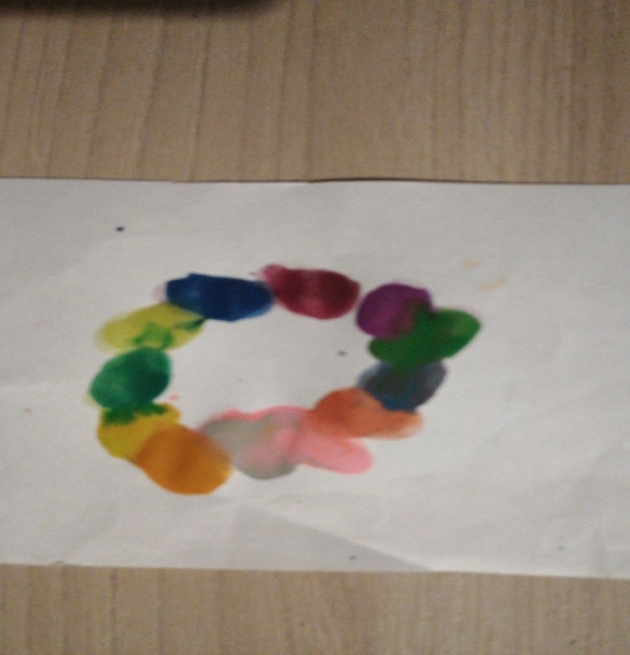 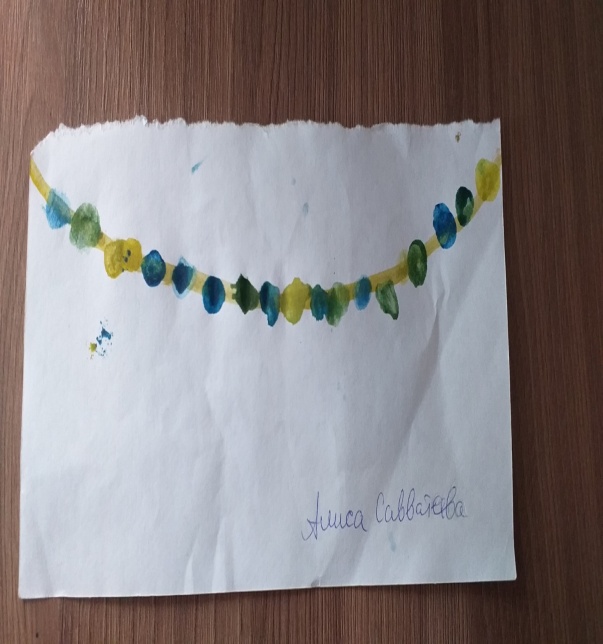 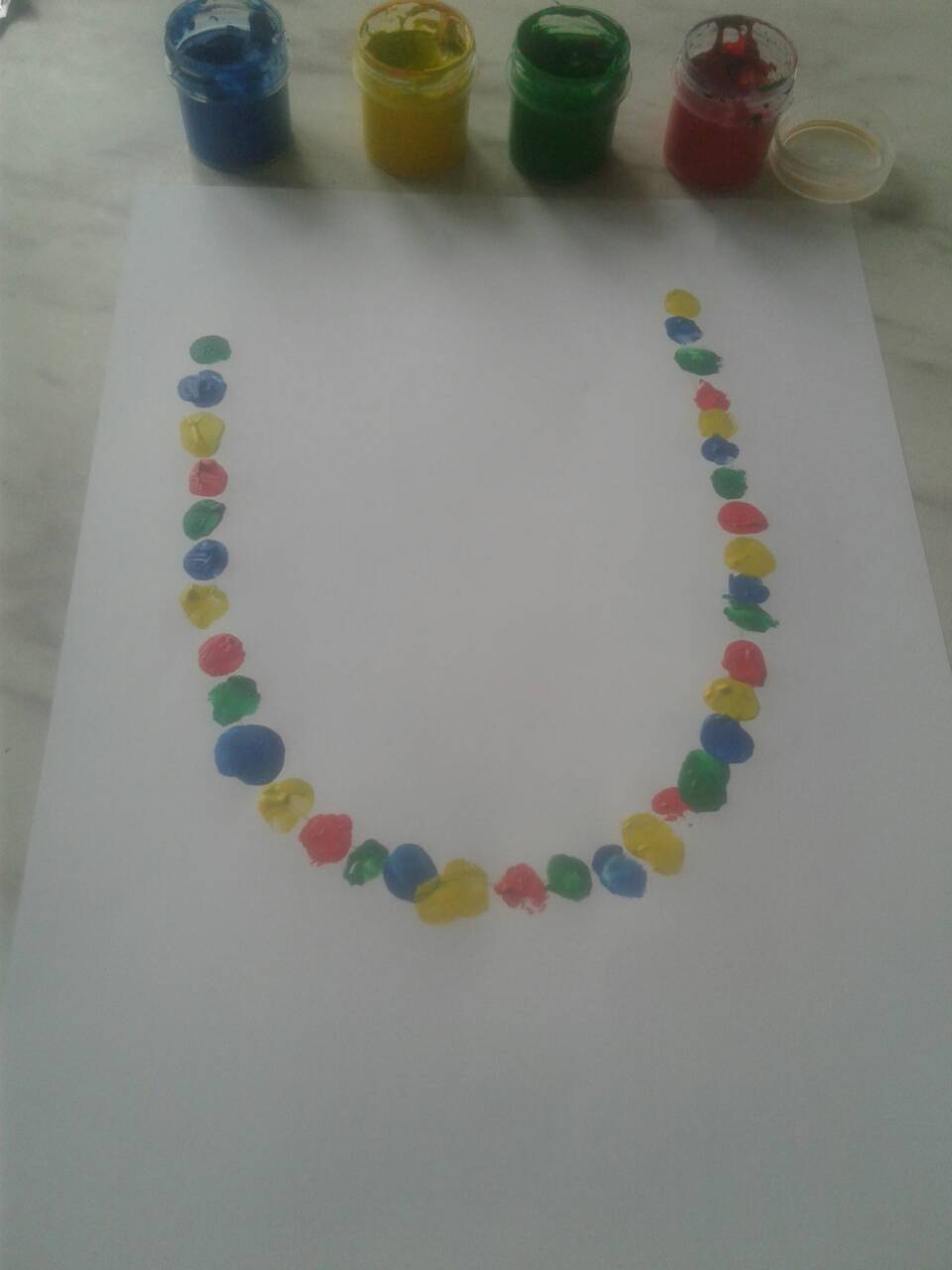 2 младшая  группа   «Светлячок»Цель: учить рисовать светлячка белой или жёлтой краской на бумаге чёрного цвета; развивать воображение; воспитывать интерес к освоению изобразительной технике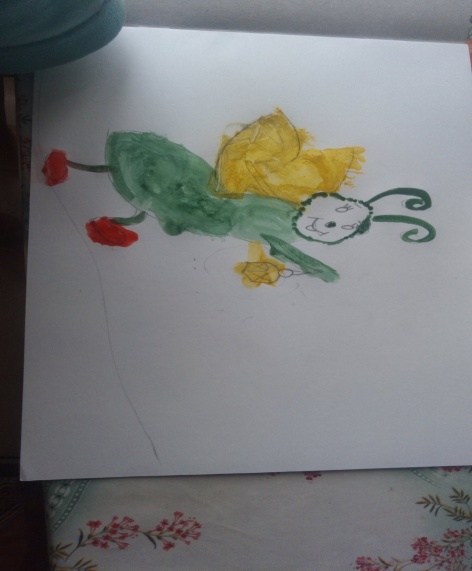 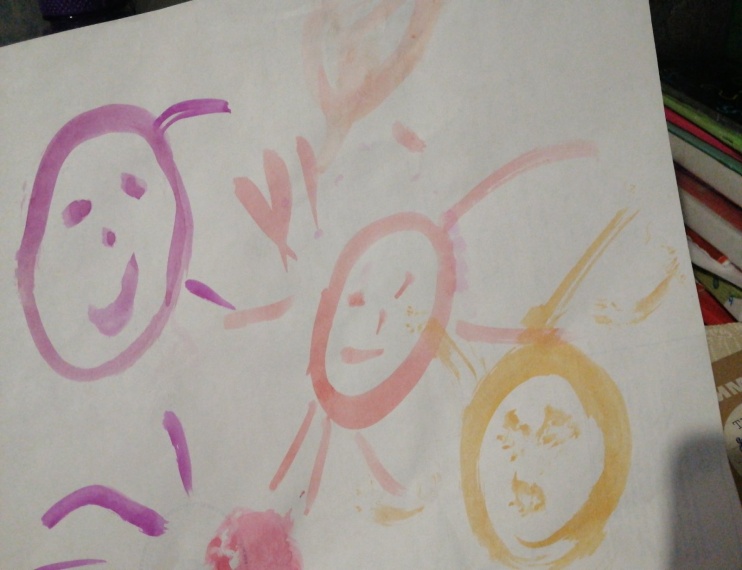 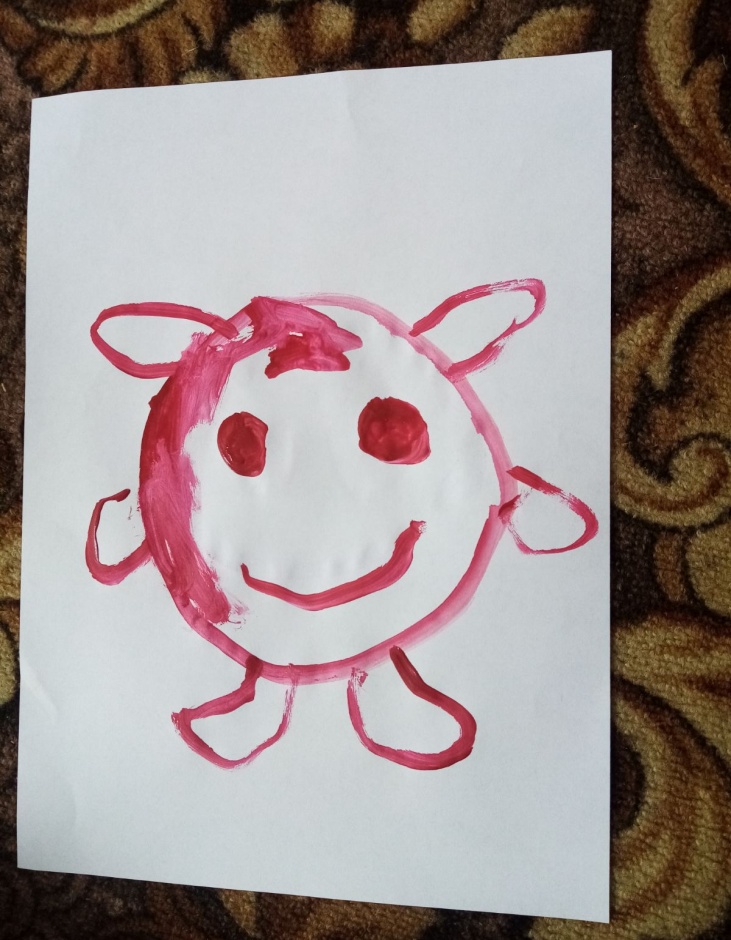 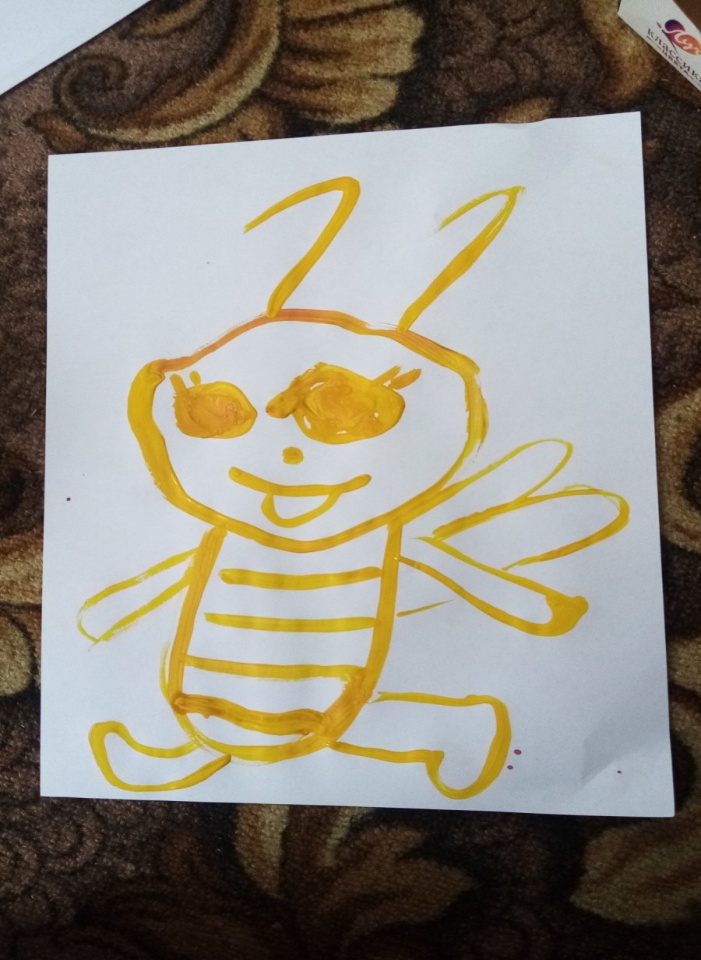                                                                               11.11.2020 г.2 младшая группа Познание. Математика Учить сравнивать два предмета по длине и обозначать результат сравнения словами длинный – короткий, длиннее – короче. Совершенствовать умение составлять группу предметов из отдельных предметов и выделять из нее один предмет, обозначать совокупности словами один, много, ни одного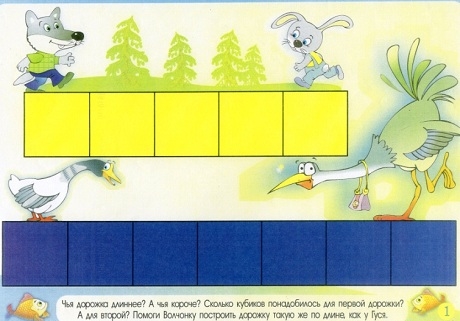 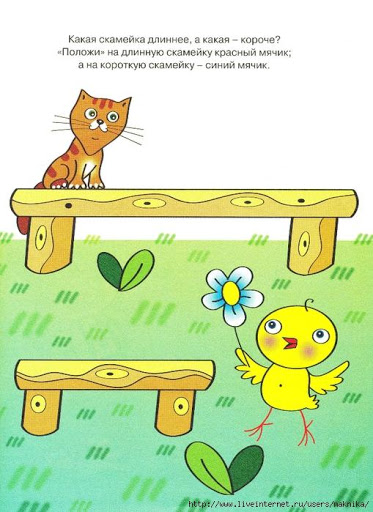 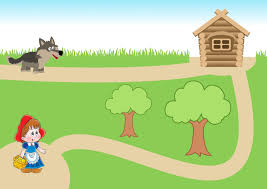 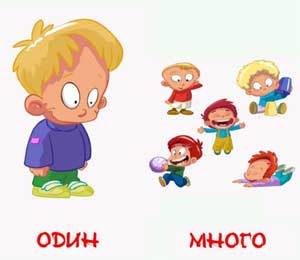 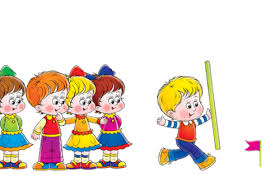                                                                       12.11.20201 младшая группа Развитие речи «Кто в теремочке живет»Вызвать эмоциональный отклик на сюжет ситуации; учить вступать в речевой контакт со взрослыми , отвечать на поставленные вопросы. Спросить у ребенка .Интересно кто живет в этом теремке? Рассказать сказку «Теремок»    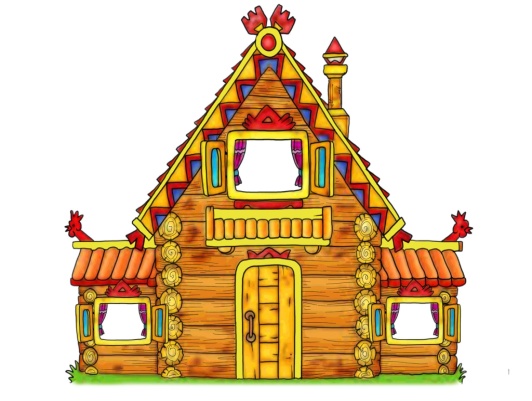 После сказки спросить ещё раз о зверьках, живущих в теремке.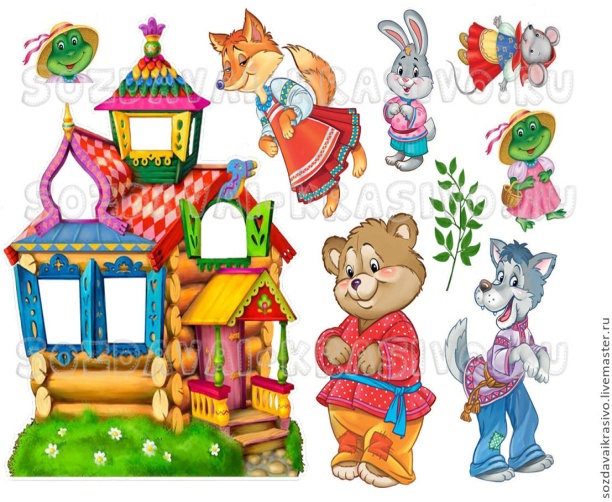 2 младшая группа . Лепка «Сороконожка»продолжать учить лепить выразительные образы живых существ по мотивам стихотворения; разнообразить и  обогатить способ лепки на основе цилиндра; развивать  творческое воображение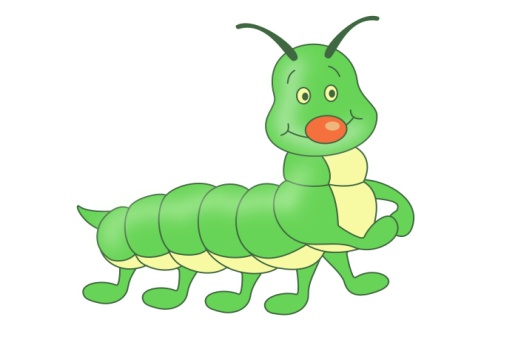 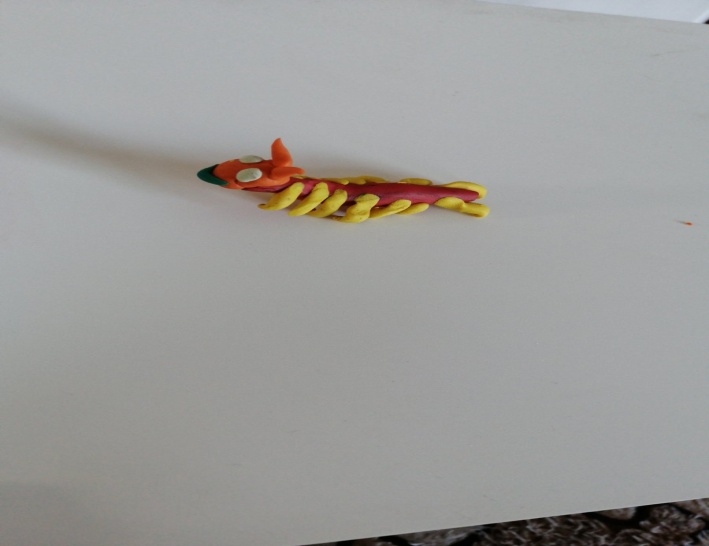 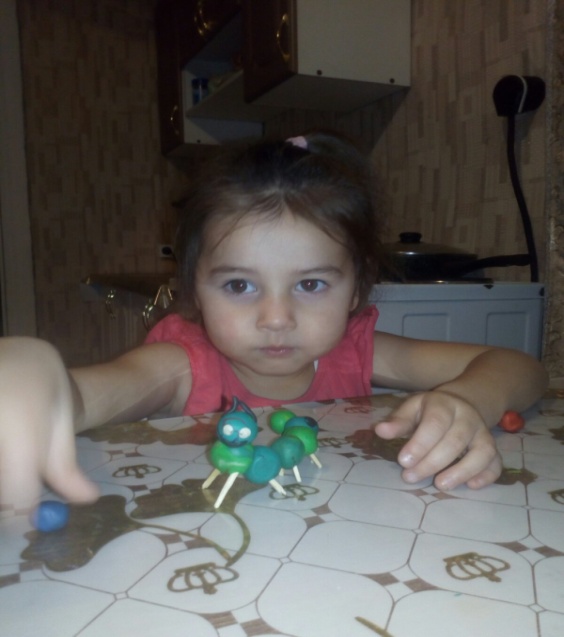 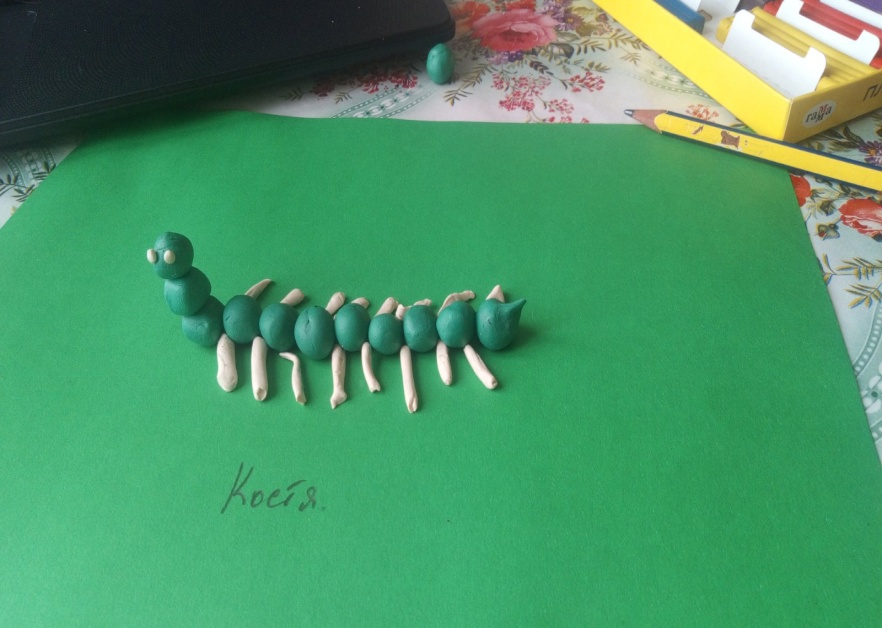 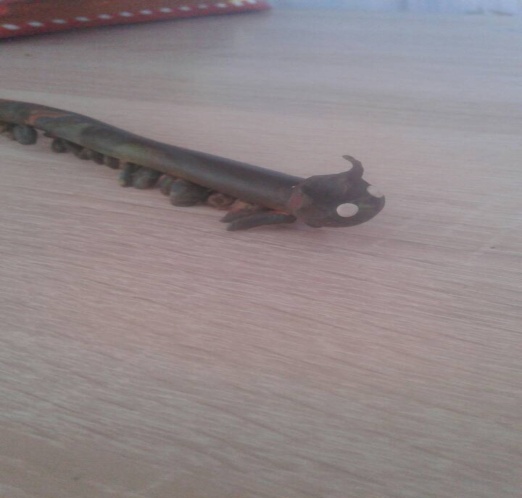 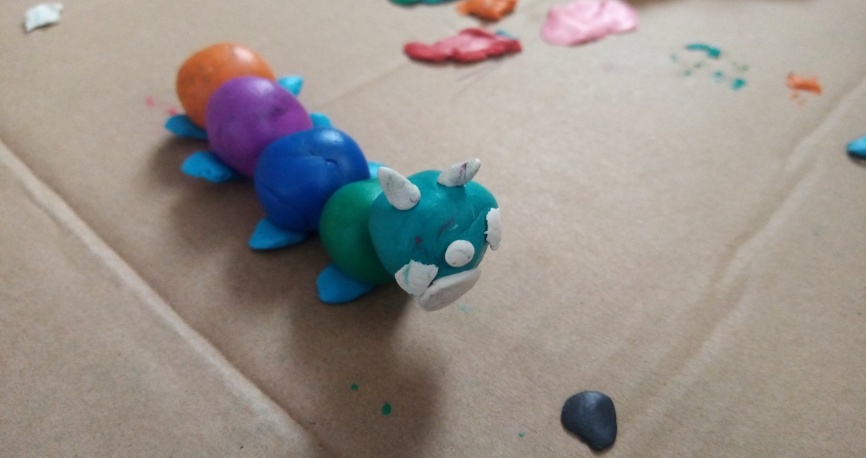 